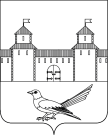 от 10.06.2016 № 842-пО присвоении  адреса земельному участку Руководствуясь статьей 7 Земельного кодекса Российской Федерации от 25.10.2001 №136-ФЗ, статьей 16 Федерального закона от 06.10.2003 №131-ФЗ «Об общих принципах организации местного самоуправления в Российской Федерации», постановлением Правительства Российской Федерации от 19.11.2014 №1221 «Об утверждении Правил присвоения, изменения и аннулирования адресов», приказом Министерства экономического развития Российской Федерации от 01.09.2014 №540 «Об утверждении классификатора видов разрешенного использования земельных участков», статьями 32, 35, 40 Устава муниципального образования Сорочинский городской округ Оренбургской области, кадастровым паспортом земельного участка от 18.05.2016 №56/16-277109, архивной копией от 23.11.2009 №606/06-08-2 распоряжение администрации города Сорочинска от 15.02.1993г. №115-р «О выдаче Свидетельств членам садоводческого товарищества «Геолог», свидетельством о праве собственности на землю №167-с выданного администрацией города Сорочинска Оренбургской области от 20.05.93 и поданным заявлением (вх.№Аз-677 от 25.05.2016) администрация Сорочинского городского округа Оренбургской области постановляет:Присвоить земельному участку с кадастровым номером 56:45:0102026:279, адрес: Российская Федерация, Оренбургская область, г.Сорочинск, садовый массив №5 (с/т «Геолог»), ул.Садовая, №14; вид разрешенного использования  земельного участка: ведение садоводства. Категория земель: земли населенных пунктов. Контроль за исполнением настоящего постановления возложить на главного архитектора муниципального образования Сорочинский городской округ Оренбургской области – Крестьянова А.Ф.Настоящее постановление вступает в силу со дня подписания и подлежит размещению на Портале муниципального образования Сорочинский городской округ Оренбургской области.Глава муниципального образованияСорочинский городской округ                                                   Т.П. МелентьеваРазослано: в дело, прокуратуре, Управлению архитектуры, Вагановой, заявителюАдминистрация Сорочинского городского округа Оренбургской областиП О С Т А Н О В Л Е Н И Е